附件3湖北省地质局冶金地质勘探大队2022年专项公开招聘笔试考点位置图地    址：十堰武当国际酒店三楼第一考场、第二考场（十堰市茅箭区朝阳中路25号）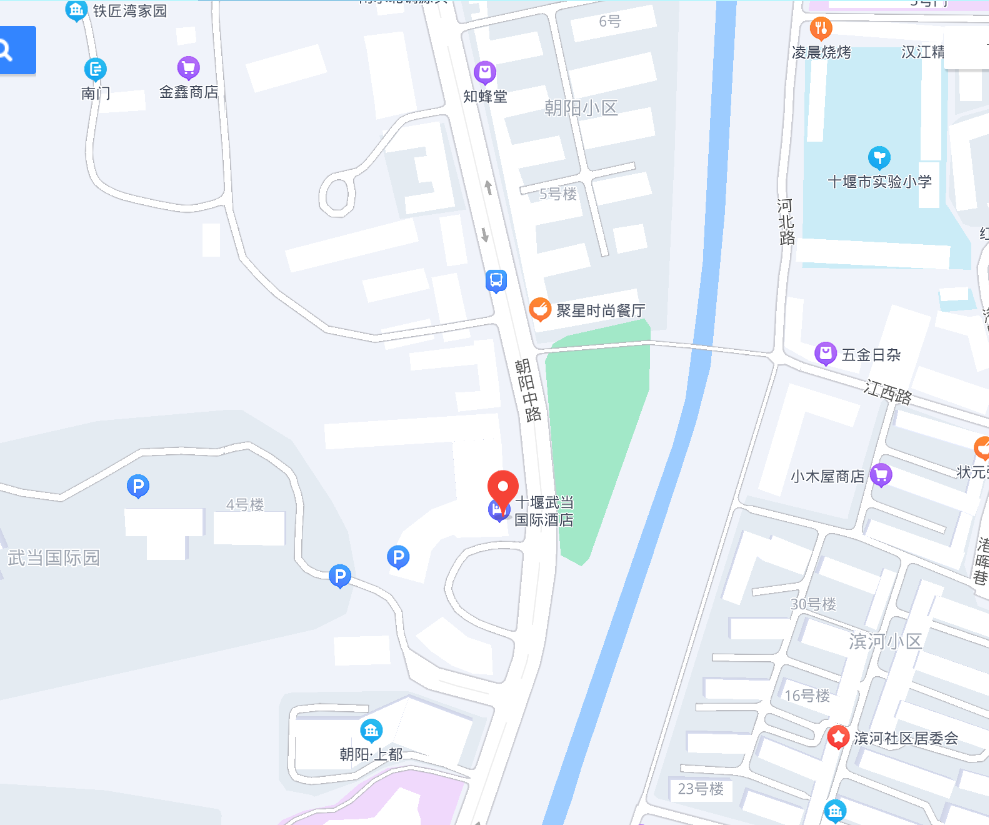 